Short plan Long-term plan unit: Unit 6. Explorers & InventorsLong-term plan unit: Unit 6. Explorers & InventorsGymnasium № 41Gymnasium № 41Gymnasium № 41Date: 26.02-2.03Date: 26.02-2.03Teacher name: Perzadaeva A.R.Teacher name: Perzadaeva A.R.Teacher name: Perzadaeva A.R.Grades: 3 Grades: 3 Number present:absent:absent:Theme of the lesson: Bright ideasTheme of the lesson: Bright ideasTheme of the lesson: Bright ideasTheme of the lesson: Bright ideasTheme of the lesson: Bright ideasLearning objectives(s) that this lesson is contributing toLearning objectives(s) that this lesson is contributing to3.L9 Recognise short basic words that are spelt out    3.UE6 Use demonstrative pronouns this, these, that, those in open and closed questions3.UE7 Use personal object pronouns [indirect] in conjunction with direct object nouns to describe actions and events 3.L9 Recognise short basic words that are spelt out    3.UE6 Use demonstrative pronouns this, these, that, those in open and closed questions3.UE7 Use personal object pronouns [indirect] in conjunction with direct object nouns to describe actions and events 3.L9 Recognise short basic words that are spelt out    3.UE6 Use demonstrative pronouns this, these, that, those in open and closed questions3.UE7 Use personal object pronouns [indirect] in conjunction with direct object nouns to describe actions and events Lesson objectivesLesson objectivesIdentify short simple words that are spelt out Apply this, these, that, those in interrogative sentenceDescribe actions and events using personal object pronouns with direct object nounsIdentify short simple words that are spelt out Apply this, these, that, those in interrogative sentenceDescribe actions and events using personal object pronouns with direct object nounsIdentify short simple words that are spelt out Apply this, these, that, those in interrogative sentenceDescribe actions and events using personal object pronouns with direct object nounsSuccess criteriaSuccess criteriawrites the words down correctly chooses the correct demonstrative pronoun to complete the sentence chooses the correct personal object pronoun replaces the underlined part with the correct personal object pronoun writes the words down correctly chooses the correct demonstrative pronoun to complete the sentence chooses the correct personal object pronoun replaces the underlined part with the correct personal object pronoun writes the words down correctly chooses the correct demonstrative pronoun to complete the sentence chooses the correct personal object pronoun replaces the underlined part with the correct personal object pronoun ICT skillsICT skillsno ICT no ICT no ICT Previous learningPrevious learningMarco PoloMarco PoloMarco PoloPlanPlanPlanPlanPlanTimePlanned activities Planned activities Planned activities ResourcesBeginning3 min5 minOrganizational momentTeacher greets students; students respond to greeting and take their places.Good afternoon?   Glad to see you.How are you?What day is it today?What date is it today?What is the weather like today?Teacher presents lesson objectives to studentsWarming up(I) Learners listen to the words spelt out by the teacher and write them down correctly. Teacher reads: nice  useful  silly  dangerous clever easy difficult    Organizational momentTeacher greets students; students respond to greeting and take their places.Good afternoon?   Glad to see you.How are you?What day is it today?What date is it today?What is the weather like today?Teacher presents lesson objectives to studentsWarming up(I) Learners listen to the words spelt out by the teacher and write them down correctly. Teacher reads: nice  useful  silly  dangerous clever easy difficult    Organizational momentTeacher greets students; students respond to greeting and take their places.Good afternoon?   Glad to see you.How are you?What day is it today?What date is it today?What is the weather like today?Teacher presents lesson objectives to studentsWarming up(I) Learners listen to the words spelt out by the teacher and write them down correctly. Teacher reads: nice  useful  silly  dangerous clever easy difficult    worksheet for each learner7 minStart up activity:(W) Teacher presents to students the demonstrative pronouns. A demonstrative pronoun represents a thing or things:near in distance or time (this, these)far in distance or time (that, those)Here are some examples with demonstrative pronouns, followed by an illustration:This is heavier than that.These are bigger than those.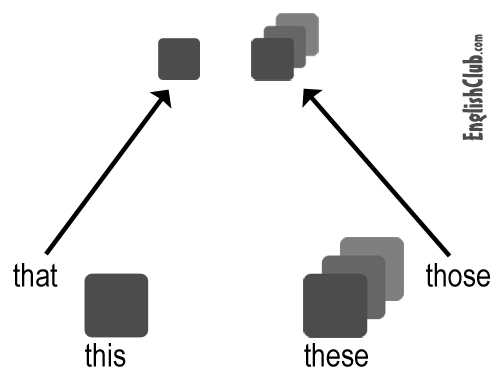 Object pronounsWe use object pronouns:• as the object of the verb;• after prepositions.Start up activity:(W) Teacher presents to students the demonstrative pronouns. A demonstrative pronoun represents a thing or things:near in distance or time (this, these)far in distance or time (that, those)Here are some examples with demonstrative pronouns, followed by an illustration:This is heavier than that.These are bigger than those.Object pronounsWe use object pronouns:• as the object of the verb;• after prepositions.Start up activity:(W) Teacher presents to students the demonstrative pronouns. A demonstrative pronoun represents a thing or things:near in distance or time (this, these)far in distance or time (that, those)Here are some examples with demonstrative pronouns, followed by an illustration:This is heavier than that.These are bigger than those.Object pronounsWe use object pronouns:• as the object of the verb;• after prepositions.flashcardsMiddle 21 min(I)Task 1. Choose the correct demonstrative pronoun to complete the sentences. Is ______________ your invention?                                                  These    This     Those Look there! Is ______________the famous inventor on the bus?      That      This     These Come here and look! Aren’t ______________robots nice?               Those    These   That Are the computers in _______________room useful?                       These    Those   This 5.______________ your smart phone over there?                                  Is that   Are that   Is this 6.______________ electronic books your favourite?                             Are these   Those   Are that Key answers: 1.This; 2.That; 3.These; 4.This; 5.Is that; 6. Are these (W)Energizer:Stand up! Clap! Clap!Arms up! Clap! Clap!Step! Step! Arms down!Clap! Clap! Please, sit down(P)Task 2. Choose the correct pronoun to replace the underlined part.  1.  The teacher gave the students the task to invent a robot for EXPO. a. me                                    b. them                                c. you 2.   I am reading the book about bright ideas to my little sister. a. her                                   b. us                                    c. him The boys are riding their bikes. a. it                                       b. them                                c. her My father is writing a letter to John about his new clever idea. a. me                                    b. her                                   c. him 5.   Sally is going to Anne. They will watch a film. a. her                                    b. him                                  c. me 6.   Can you tell the people about this car, please? a. you                                   b. them                                 c. us 7. These electronic books are for Peter. him                                   b. her                                    c. you         8. Can you tell my sister and me about that plane, please? a. her                                    b. me   c. us                   Key answers: 1. b; 2. a; 3. b; 4. c; 5. a; 6. b; 7. a; 8. c (I)Task 1. Choose the correct demonstrative pronoun to complete the sentences. Is ______________ your invention?                                                  These    This     Those Look there! Is ______________the famous inventor on the bus?      That      This     These Come here and look! Aren’t ______________robots nice?               Those    These   That Are the computers in _______________room useful?                       These    Those   This 5.______________ your smart phone over there?                                  Is that   Are that   Is this 6.______________ electronic books your favourite?                             Are these   Those   Are that Key answers: 1.This; 2.That; 3.These; 4.This; 5.Is that; 6. Are these (W)Energizer:Stand up! Clap! Clap!Arms up! Clap! Clap!Step! Step! Arms down!Clap! Clap! Please, sit down(P)Task 2. Choose the correct pronoun to replace the underlined part.  1.  The teacher gave the students the task to invent a robot for EXPO. a. me                                    b. them                                c. you 2.   I am reading the book about bright ideas to my little sister. a. her                                   b. us                                    c. him The boys are riding their bikes. a. it                                       b. them                                c. her My father is writing a letter to John about his new clever idea. a. me                                    b. her                                   c. him 5.   Sally is going to Anne. They will watch a film. a. her                                    b. him                                  c. me 6.   Can you tell the people about this car, please? a. you                                   b. them                                 c. us 7. These electronic books are for Peter. him                                   b. her                                    c. you         8. Can you tell my sister and me about that plane, please? a. her                                    b. me   c. us                   Key answers: 1. b; 2. a; 3. b; 4. c; 5. a; 6. b; 7. a; 8. c (I)Task 1. Choose the correct demonstrative pronoun to complete the sentences. Is ______________ your invention?                                                  These    This     Those Look there! Is ______________the famous inventor on the bus?      That      This     These Come here and look! Aren’t ______________robots nice?               Those    These   That Are the computers in _______________room useful?                       These    Those   This 5.______________ your smart phone over there?                                  Is that   Are that   Is this 6.______________ electronic books your favourite?                             Are these   Those   Are that Key answers: 1.This; 2.That; 3.These; 4.This; 5.Is that; 6. Are these (W)Energizer:Stand up! Clap! Clap!Arms up! Clap! Clap!Step! Step! Arms down!Clap! Clap! Please, sit down(P)Task 2. Choose the correct pronoun to replace the underlined part.  1.  The teacher gave the students the task to invent a robot for EXPO. a. me                                    b. them                                c. you 2.   I am reading the book about bright ideas to my little sister. a. her                                   b. us                                    c. him The boys are riding their bikes. a. it                                       b. them                                c. her My father is writing a letter to John about his new clever idea. a. me                                    b. her                                   c. him 5.   Sally is going to Anne. They will watch a film. a. her                                    b. him                                  c. me 6.   Can you tell the people about this car, please? a. you                                   b. them                                 c. us 7. These electronic books are for Peter. him                                   b. her                                    c. you         8. Can you tell my sister and me about that plane, please? a. her                                    b. me   c. us                   Key answers: 1. b; 2. a; 3. b; 4. c; 5. a; 6. b; 7. a; 8. c worksheet for each pairworksheet for each learnerEnd4 min(I) Wrap-up.Homework: learn the demonstrative and personal pronoun.Feed back. 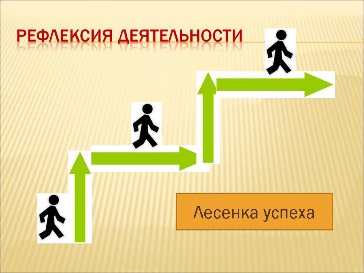 (I) Wrap-up.Homework: learn the demonstrative and personal pronoun.Feed back. (I) Wrap-up.Homework: learn the demonstrative and personal pronoun.Feed back. card for reflection